Delaware Positive Behavior Support ProjectPhase Recognition Recipients2017-2018 School YearPhase 1 Recipients:  Recognizing Tier 1 – School-wide Team ImplementationPhase 2 Recipients: Recognizing Tier 1 – School-wide Team Advanced ImplementationPhase 3 Recipients: Recognizing Tier 2 - Targeted Team Implementation focused on Problem Solving ConversationsPhase 4 Recipients: Recognizing Tier 2 - Targeted Team Implementation focused on Systems Conversations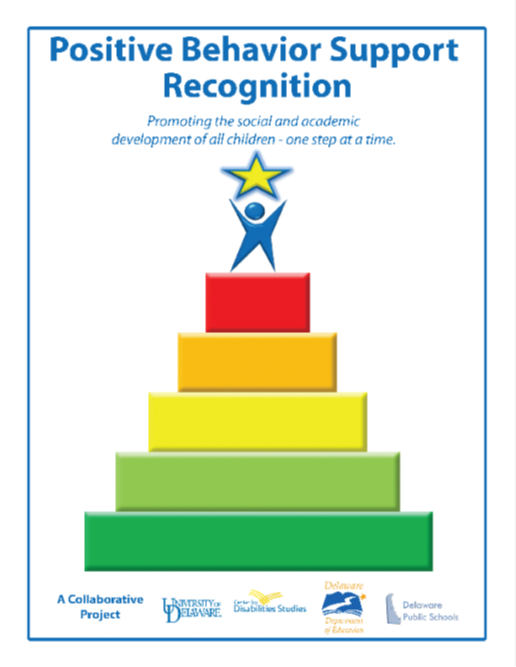 DistrictSchoolBrandywineTalley Middle Caesar RodneyPostlethwait Middle Cape HenlopenHO Brittingham ElementaryCape HenlopenRehoboth ElementaryCapitalEast Dover ElementaryLake ForestLake Forest High SchoolMilfordMorris Early Childhood CenterRed ClayThomas McKean HighRed ClayEvan G. Shortlidge AcademyDistrictSchoolChristinaPulaski ElementaryRed ClayHighlands ElementaryDistrictSchoolChristinaShue-Medill MiddleLake ForestEast ElementaryRed ClayWilliam Cooke, Jr. ElementaryDistrictSchoolAppoquiniminkBrick Mill ElementaryAppoquiniminkBunker Hill ElementaryCape HenlopenMilton ElementaryChristinaGallaher ElementaryChristinaKeene ElementaryChristinaWilson Elementary Red ClayMarbrook Elementary